ABN 55-006 815 223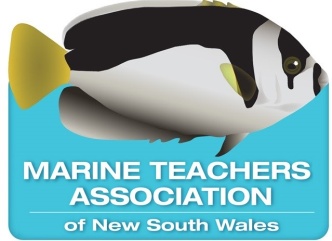 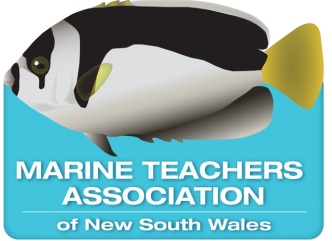 TAX INVOICE (GST Exempt) 2018 SCHOOL MEMBERSHIP(Memberships fees are due at the commencement of each school year and are valid to the end of that year) SCHOOL MEMBERSHIP INCLUDES MEMBERSHIP FOR TWO TEACHERSHow did you hear about the Marine Teachers Association of NSW?	Returning member		Website		Facebook		Other ___________________PLEASE INDICATE WITH AN “X” BELOW WHICH PAYMENT OPTION YOU WILL BE USING:……………………………………………………………………………………………………………………………………………………………………………………………………………… Marine Teachers Association of NSW IncFull Registered School Name:School Address:                                                                                                                             Postcode:School Phone:School Fax:School Email:As per our constitution you must be teaching Stage 6 Marine Studies and/or Stage 5 Marine and Aquaculture Technology at your school for the financial year of your membership. Your Principal must verify this: Principal Verification (please sign) ___________________                                      Date ________________Goods/ServicesAmount2018 full school membership of the Marine Teachers Association of NSW Inc______ additional teachers at $40.00 per teacher$80.00$TOTAL AMOUNT DUE (GST Exempt)TEACHERS TO BE LISTED AS MEMBERS FROM THIS SCHOOLEMAIL ADDRESSADDITIONAL TEACHERS @ $40.00 PER MEMBEREMAIL ADDRESSDirect deposit to BSB 032-591, Account No 33-2256, Account Name “Marine Teachers Association NSW”    Cheque payable to “Marine Teachers Association NSW” and posted to The Treasurer, Marine Teachers Association of NSW Inc, c/- Heathcote High School, Wilson Pde, Heathcote, NSW, 2233WHICHEVER PAYMENT METHOD YOU CHOOSE, YOU MUST RETAIN THIS TAX INVOICE FOR YOUR RECORDS AND SEND A COPY TO THE TREASURER OR YOUR MEMBERSHIP CANNOT BE PROCESSEDbrendan.stolk@det.nsw.edu.auOFFICE USE ONLYPayment ReceivedWebsite Login Emailed/RetainedOFFICE USE ONLYOFFICE USE ONLYConfirmation of Membership EmailedData Base Updated